§585-J.  Architectural coatings1.  Manufactured on or after January 1, 2006.  A person may not manufacture, blend or repackage for sale within the State, supply, sell or offer for sale within the State or solicit for application or apply within the State, any architectural or industrial maintenance coating manufactured on or after January 1, 2006 that contains volatile organic compounds in excess of limits specified in this subsection.  Limits are expressed in grams of volatile organic compounds per liter of coating thinned to the manufacturer's maximum recommendation, excluding the volume of any water, exempt compounds or colorant added to tint bases.  "Manufacturer's maximum recommendation" means the maximum recommendation for thinning that is indicated on the label or lid of the coating container.A.  Interior wood clear and semitransparent stains may not contain volatile organic compounds in excess of 550 grams per liter.  [PL 2005, c. 181, §1 (NEW).]B.  Varnishes may not contain volatile organic compounds in excess of 450 grams per liter.  Effective January 1, 2011, varnishes may not contain volatile organic compounds in excess of 350 grams per liter.  [PL 2005, c. 181, §1 (NEW).][PL 2005, c. 181, §1 (NEW).]2.  Manufactured prior to January 1, 2006.  An architectural or industrial maintenance coating manufactured prior to January 1, 2006 may be sold, supplied, offered for sale or applied after January 1, 2006 as long as the architectural or industrial maintenance coating complies with the standards in effect at the time the coating was manufactured, and the coating displays the date of manufacture on the lid, label or bottom of the container.[PL 2005, c. 181, §1 (NEW).]3.  Rulemaking.  The department shall adopt rules to implement this section.  Rules adopted pursuant to this section are routine technical rules as defined in Title 5, chapter 375, subchapter 2‑A.[PL 2005, c. 181, §1 (NEW).]SECTION HISTORYPL 2005, c. 181, §1 (NEW). The State of Maine claims a copyright in its codified statutes. If you intend to republish this material, we require that you include the following disclaimer in your publication:All copyrights and other rights to statutory text are reserved by the State of Maine. The text included in this publication reflects changes made through the First Regular and First Special Session of the 131st Maine Legislature and is current through November 1, 2023
                    . The text is subject to change without notice. It is a version that has not been officially certified by the Secretary of State. Refer to the Maine Revised Statutes Annotated and supplements for certified text.
                The Office of the Revisor of Statutes also requests that you send us one copy of any statutory publication you may produce. Our goal is not to restrict publishing activity, but to keep track of who is publishing what, to identify any needless duplication and to preserve the State's copyright rights.PLEASE NOTE: The Revisor's Office cannot perform research for or provide legal advice or interpretation of Maine law to the public. If you need legal assistance, please contact a qualified attorney.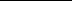 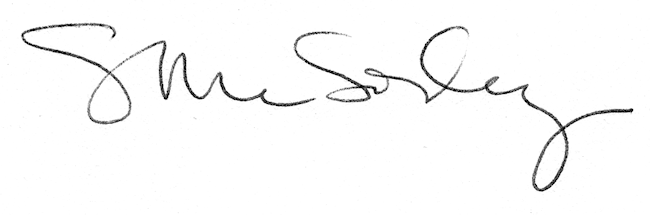 